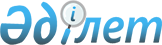 О переименовании составной части села Узунколь Узункольского сельского округаРешение акима Узункольского сельского округа Узункольского района Костанайской области от 26 января 2017 года № 6. Зарегистрировано Департаментом юстиции Костанайской области 28 февраля 2017 года № 6847      В соответствии с подпунктом 4) статьи 14 Закона Республики Казахстан от 8 декабря 1993 года "Об административно-территориальном устройстве Республики Казахстан", с учетом мнения населения села Узунколь Узункольского сельского округа, на основании заключения областной ономастической комиссии от 12 декабря 2016 года, исполняющий обязанности акима Узункольского сельского округа РЕІНИЛ:

      1. Переименовать улицу Новая села Узунколь Узункольского сельского округа на улицу Амреша Дарменова.

      2. Контроль за исполнением настоящего решения оставляю за собой.

      3. Настоящее решение вводится в действие по истечении десяти календарных дней после дня его первого официального опубликования.


					© 2012. РГП на ПХВ «Институт законодательства и правовой информации Республики Казахстан» Министерства юстиции Республики Казахстан
				
      Исполняющий обязанности
Узункольского сельского округа

К. Нурмагамбетов
